МУЖИК НА ГАРМОНИКЕ ИГРАЕТиз «Детского альбома»слова В.Лунина                                                                                   музыка П.И.Чайковскогопереложение для хора А.КожевниковаТи – ри – ри -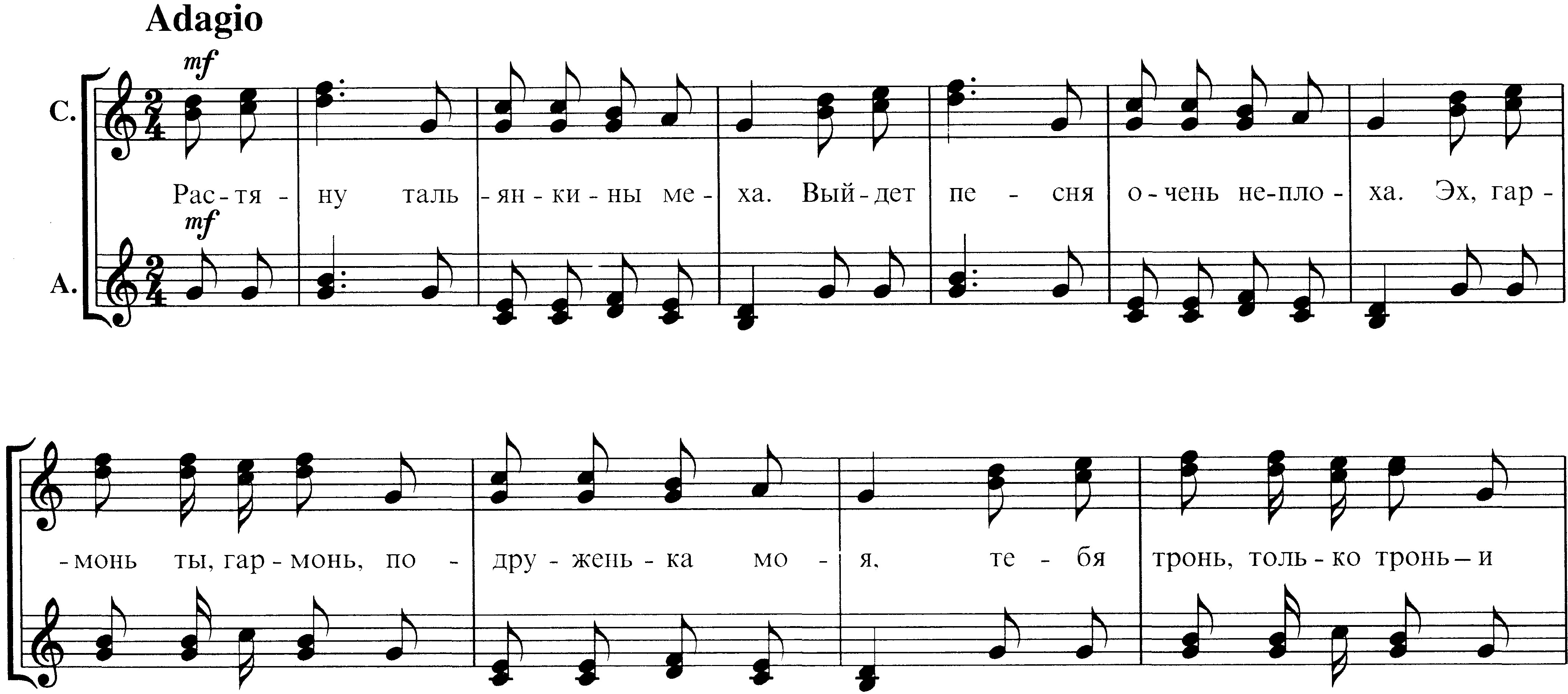 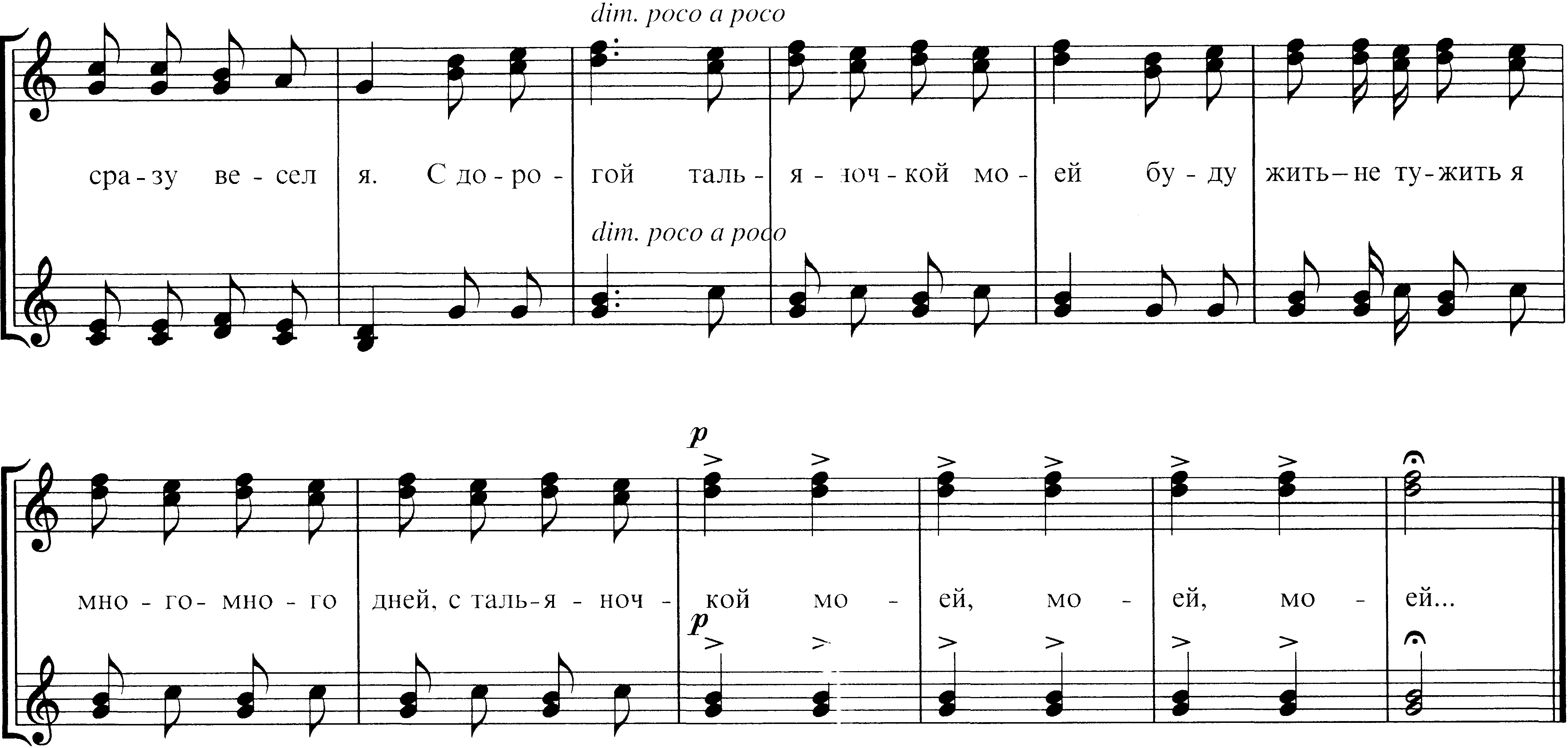 